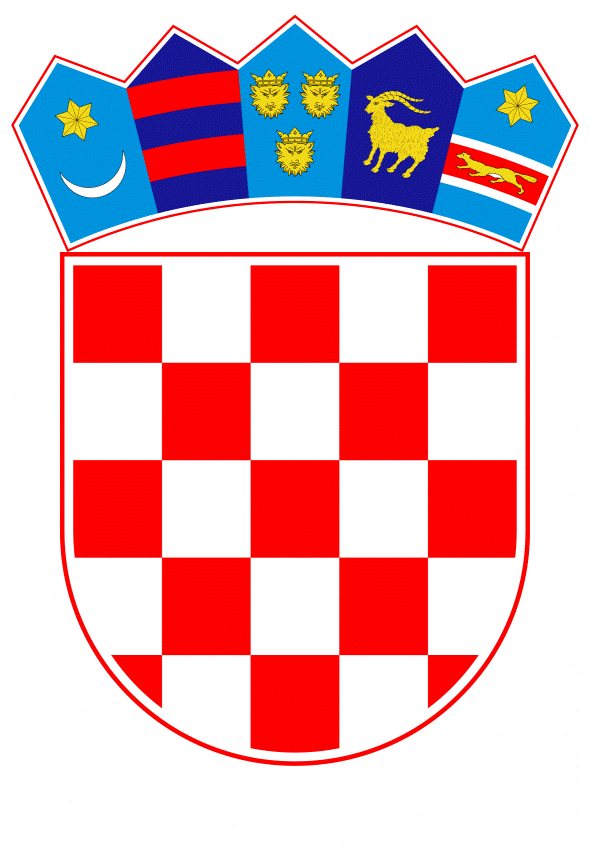 VLADA REPUBLIKE HRVATSKEZagreb, 7. studenoga 2019.PRIJEDLOGNa temelju članka 31. stavka 2. Zakona o Državnom inspektoratu (»Narodne novine«, br. 115/2018.), Vlada Republike Hrvatske je na sjednici održanoj ___ studenog 2019. godine donijelaUREDBUO NAZIVIMA RADNIH MJESTA I KOEFICIJENTIMA SLOŽENOSTI POSLOVA ZA RADNA MJESTA U DRŽAVNOM INSPEKTORATUI. OPĆE ODREDBEČlanak 1.(1) Ovom Uredbom utvrđuju se nazivi radnih mjesta i koeficijenti složenosti poslova za radna mjesta u Državnom inspektoratu.(2) Izrazi koji se koriste u ovoj Uredbi, a imaju rodno značenje, odnose se jednako na muški i ženski rod.II. NAZIVI RADNIH MJESTA I KOEFICIJENTI SLOŽENOSTI POSLOVA ZA RADNA MJESTA U DRŽAVNOM INSPEKTORATUČlanak 2.(1) Nazivi radnih mjesta i koeficijenti složenosti poslova za radna mjesta u Državnom inspektoratu su:(2) U smislu ove Uredbe područni ured 1. kategorije je područni ured u kojemu je Uredbom o unutarnjem ustrojstvu Državnog inspektorata predviđen okvirni broj izvršitelja veći od 320, područni ured 2. kategorije je područni ured u kojemu je tom Uredbom predviđen okvirni broj izvršitelja od 250 do 320, a područni ured 3. kategorije je područni ured u kojemu je tom Uredbom predviđen okvirni broj izvršitelja do 250.(3) U smislu ove Uredbe ispostava 1. kategorije je ispostava u kojoj je Uredbom o unutarnjem ustrojstvu Državnog inspektorata predviđen okvirni broj izvršitelja veći od 25, ispostava 2. kategorije je ispostava u kojoj je tom Uredbom predviđen okvirni broj izvršitelja od 10 do 25, a ispostava 3. kategorije je ispostava u kojima je tom Uredbom predviđen okvirni broj izvršitelja do 10.III. PRIJELAZNA I ZAVRŠNA ODREDBAČlanak 3.Ova Uredba objavit će se u »Narodnim novinama«, a stupa na snagu 1. prosinca 2019. godine.KLASA: ________________URBROJ: _______________Zagreb, ___ studenog 2019.           PREDSJEDNIK
      mr. sc. Andrej Plenković, v. r.ObrazloženjeKako je 1. travnja 2019. godine stupio na snagu Zakon o Državnom inspektoratu (»Narodne novine« broj: 115/18, u daljnjem tekstu: Zakon), potrebno je propisati nazive radnih mjesta i koeficijente složenosti poslova za radna mjesta u Državnom inspektoratu (u daljnjem tekstu: Inspektorat).Ovom Uredbom, u skladu s odredbom članka 31. stavka 2. Zakona propisuju se nazivi radnih mjesta i koeficijenti složenosti poslova za radna mjestu u Inspektoratu. Inspektorat je ustrojen kao središnji državni ured radi obavljanja inspekcijskih poslova iz djelokruga određenog člankom 29 b. Zakona o izmjenama i dopunama Zakona o ustrojstvu i djelokrugu ministarstava i drugih središnjih tijela državne uprave (»Narodne novine« broj: 116/18) i člankom 3. Zakona. Dana 4. svibnja 2019. stupila je na snagu Uredba o unutarnjem ustrojstvu Državnog inspektorata (»Narodne novine« broj 45/19, u daljnjem tekstu: Uredba), kojom su uređene unutarnje ustrojstvene jedinice Inspektorata za obavljanje inspekcijskih poslova u području trgovine, usluga, neregistriranog obavljanja djelatnosti i pružanja usluga, sigurnosti neprehrambenih proizvoda, zaštite potrošača, proizvodnje i stavljanja na tržište predmeta opće uporabe, stavljanja na tržište i uporabe biocidnih proizvoda, zaštite od buke i zaštite od neionizirajućeg zračenja, ograničavanja uporabe duhanskih i srodnih proizvoda, proizvodnje, stavljanja na tržište i uporabe opasnih kemikalija te gospodarenja otrovnim kemikalijama, hrane, uključujući i genetski modificiranu hranu i novu hranu, genetski modificirane organizme, sprečavanja i suzbijanja zaraznih bolesti, veterinarstva i sigurnosti hrane, poljoprivrede, lovstva, šumarstva, biljnog zdravstva, sjemena i sadnog materijala poljoprivrednog bilja, šumskog reprodukcijskog materijala, sprječavanja unošenja i širenja te upravljanja invazivnim stranim vrstama, ugostiteljske djelatnosti, pružanja ugostiteljskih usluga, pružanja usluga u turizmu, obračuna, naplate i uplate boravišne odnosno turističke pristojbe, prijave i odjave turista, rudarstva, opreme pod tlakom, energetike (elektroenergetike, toplinarstva i plinarstva, naftnog rudarstva), rada i zaštite na radu, zaštite okoliša, održivog gospodarenja otpadom, zaštite zraka, zaštite prirode, vodnog gospodarstva i vode za ljudsku potrošnju te građenja. Ujedno su osim ustrojstvenih jedinica za obavljanje inspekcijskih poslova u Središnjem uredu Inspektorata ustrojeni Kabinet glavnog državnog inspektora i posebne jedinice za obavljanje poslova drugostupanjskog upravnog postupka, unutarnjeg i kontrolno-instruktivnog nadzora, zastupanja pred sudovima, revizije, za obavljanje pravnih poslova, kadrovskih poslova, financijsko planskih poslova, računovodstvenih poslova, poslova informatizacije te općih i tehničkih poslova. Osim ustrojstvenih jedinica u Središnjem uredu ustrojeni su Područni uredi sa sjedištem u Osijeku, Rijeci, Splitu, Varaždinu i Zagrebu, s odgovarajućim službama i odjelima te 37 ispostava područnih ureda.U poglavlju III. Zakona propisani su uvjeti za obavljanje inspekcijskih poslova odnosno za radna mjesta rukovodećih državnih službenika (zamjenik glavnog državnog inspektora, pomoćnik glavnog državnog inspektora, načelnik sektora, pročelnik područnog ureda, voditelj službe, voditelj odjela, voditelj ispostave područnog ureda) te za radna mjesta inspektora (viši inspektor – specijalist, viši inspektor, inspektor i inspektor II. vrste). Stoga se ovom Uredbom utvrđuju nazivi radnih mjesta u skladu s odredbama Zakona za sva inspekcijska radna mjesta, kao i nazivi ostalih radnih mjesta u Inspektoratu, te koeficijenti složenosti poslova za navedena radna mjesta. Preuzimanjem sedamnaest različitih inspekcija s utvrđenim različitim koeficijentima složenosti poslova inspektora, u Inspektoratu se obavljaju inspekcijski poslovi iste ili slične vrste složenosti i potrebnih stručnih i drugih uvjeta, pa se ovom Uredbom uz propisivanje naziva radnih mjesta ujedno i usklađuju koeficijenti složenosti poslova tih inspektora. Također, predloženi koeficijenti usklađeni su i s već propisanim koeficijentima složenosti inspekcijskih i drugih poslova u drugim središnjim tijelima državne uprave.U pogledu radnog mjesta pročelnika područnog ureda, pri propisivanju koeficijenta složenosti poslova vodilo se analizom radnog mjesta uzimajući u obzir složenost poslova, broj izvršitelja kojima isti rukovode, kao i broj subjekata nadzora. Na taj način utvrđene su tri kategorije područnih ureda (područni uredi 1. kategorije - okvirni broj izvršitelja veći od 320, područni ured 2. kategorije - okvirni broj izvršitelja od 250 do 320, te područni ured 3. kategorije - okvirni broj izvršitelja do 250).Također, isti kriteriji su uzeti u obzir pri propisivanju koeficijenta složenosti poslova za 37 ispostava područnih ureda, po kojima su ispostave razvrstane po predloženim koeficijentima u tri kategorije (ispostave 1. kategorije - okvirni broj izvršitelja veći od 25, ispostave 2. kategorije - okvirni broj izvršitelja od 10 do 25, a ispostave 3. kategorije - okvirni broj izvršitelja do 10). Ovom Uredbom stvaraju se pretpostavke za učinkovito upravljanje ljudskim potencijalima u cilju kvalitetnog obavljanja inspekcijskih i drugih poslova iz djelokruga Inspektorata. Financijska sredstva za provedbu Uredbe planirana su i osigurana u Državnom proračunu Republike Hrvatske. Predlagatelj:Državni inspektoratPredmet:Prijedlog Uredbe o nazivima radnih mjesta i koeficijentima složenosti poslova za radna mjesta u Državnom inspektoratu1.1.pomoćnik glavnog državnog inspektora3,5002.2.načelnik Sektora3,0073.3.pročelnik Područnog ureda 1. kategorije3,0074.4.pročelnik Područnog ureda 2. kategorije2,8065.5.glasnogovornik2,7396.6.pročelnik Područnog ureda 3. kategorije2,7397.7.tajnik Kabineta glavnog državnog inspektora2,6198.8.voditelj službe u Središnjem uredu 2,2799.voditelj ispostave 1. kategorije voditelj ispostave 1. kategorije 2,21710.Voditelj službe u područnom ureduVoditelj službe u područnom uredu2,17011.voditelj ispostave 2. kategorije voditelj ispostave 2. kategorije 2,15812.voditelj ispostave 3. kategorijevoditelj ispostave 3. kategorije2,13413.viši inspektor - specijalistviši inspektor - specijalist2,13414.viši savjetnik - specijalistviši savjetnik - specijalist2,13415.viši stručni savjetnik za drugostupanjski postupakviši stručni savjetnik za drugostupanjski postupak2,10016.viši stručni savjetnik za zastupanje pred sudovimaviši stručni savjetnik za zastupanje pred sudovima2,10017.savjetnik u Kabinetu glavnog državnog inspektorasavjetnik u Kabinetu glavnog državnog inspektora1,94018.voditelj područnog odjelavoditelj područnog odjela1,91919.voditelj odjela voditelj odjela 1,91920.viši unutarnji revizorviši unutarnji revizor1,84321.viši inspektorviši inspektor1,69722.viši upravni savjetnikviši upravni savjetnik1,69723.viši stručni savjetnikviši stručni savjetnik1,69724.viši informatički savjetnikviši informatički savjetnik1,69725.unutarnji revizorunutarnji revizor1,64926.inspektorinspektor1,50327.stručni savjetnikstručni savjetnik1,35828.upravni savjetnikupravni savjetnik1,35829.informatički savjetnikinformatički savjetnik1,35830.viši stručni referent u Kabinetu glavnog državnog inspektoraviši stručni referent u Kabinetu glavnog državnog inspektora1,24231.stručni suradnikstručni suradnik1,24232.informatički suradnikinformatički suradnik1,24233.inspektor II. vrsteinspektor II. vrste1,16434.viši stručni referentviši stručni referent1,14535.viši informatički referentviši informatički referent1,14536.voditelj pododsjekavoditelj pododsjeka1,06737.administrativni tajnik administrativni tajnik 1,06738.vozač - pratiteljvozač - pratitelj1,06739.osobni vozač državnog dužnosnikaosobni vozač državnog dužnosnika0,87340.upravni referentupravni referent0,87041.informatički referentinformatički referent0,87042.stručni referentstručni referent0,87043.računovodstveni referentračunovodstveni referent0,87044.namještenik III. vrstenamještenik III. vrste0,776